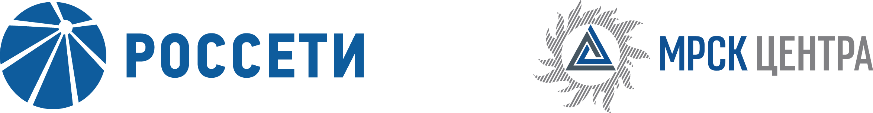 Уведомление №1об изменении условий извещения и закупочной документации запросе предложений в электронной форме (далее – запрос предложений) на право заключения Договора на оказание услуг по предоставлению в аренду нежилого помещения для размещения ЦОК для нужд ПАО «МРСК Центра» (филиала «Тверьэнерго»), (опубликовано на официальном сайте Российской Федерации для размещения информации о размещении заказов www.zakupki.gov.ru, на электронной торговой площадке ПАО «Россети» https://rosseti.roseltorg.ru № 31908036723 от 26.06.2019 года, а также на официальном сайте ПАО «МРСК Центра» www.mrsk-1.ru в разделе «Закупки»)Организатор запроса предложений ПАО «МРСК Центра», расположенный по адресу: РФ, 127018, г. Москва, 2-я Ямская ул., д. 4, (контактное лицо: Фомин Роман Владимирович, контактный телефон (4822) 33-62-35, вносит изменения в извещение и закупочную документацию запроса предложений на право заключения Договора на оказание услуг по предоставлению в аренду нежилого помещения для размещения ЦОК для нужд ПАО «МРСК Центра» (филиала «Тверьэнерго»)).Внести изменения в извещение и закупочную документацию и изложить в следующей редакции:Пункт 6 части IV «ИНФОРМАЦИОННАЯ КАРТА ЗАКУПКИ» документации о закупке: «…Форма и порядок оплаты: в размере 100% месячной арендной платы, не позднее 28 числа текущего месяца, путем перечисления денежных средств на счет Арендодателя…»Дата и время окончания подачи заявок: 12.07.2019 12:00Дата окончания приема заявок: 12.07.2019 12:00Дата рассмотрения общих частей заявок: 23.07.2019 12:00Дата подведения итогов: 26.07.2019 12:00Пункт 8 пп. б) части IV «ИНФОРМАЦИОННАЯ КАРТА ЗАКУПКИ» документации о закупке: «…Дата и время окончания срока, последний день срока подачи Заявок: 12:00 12 июля 2019 года (время московское) …»Пункт 8 пп. в) части IV «ИНФОРМАЦИОННАЯ КАРТА ЗАКУПКИ» документации о закупке: «…Рассмотрение общих частей заявок: Дата начала проведения этапа: с момента окончания срока подачи заявок; Дата окончания проведения этапа: 23 июля 2019 года …»Пункт 8 пп. д) части IV «ИНФОРМАЦИОННАЯ КАРТА ЗАКУПКИ» документации о закупке: «…Рассмотрение (ценовых частей) и оценка заявок. Подведение итогов закупки: Дата начала проведения этапа: с момента окончания последней из переторжек; Дата окончания: 26 июля 2019 года…»Пункт 9 части IV «ИНФОРМАЦИОННАЯ КАРТА ЗАКУПКИ» документации о закупке: «…Дата и время окончания срока предоставления участникам закупки разъяснений положений документации о закупке: 09 июля 2019 года, 12:00 (время московское) …»Примечание:По отношению к исходной редакции извещения и закупочной документации запроса предложений на право заключения Договора на оказание услуг по предоставлению в аренду нежилого помещения для размещения ЦОК для нужд ПАО «МРСК Центра» (филиала «Тверьэнерго») внесены следующие изменения:изменены условия оплаты.изменен крайний срок предоставления участникам закупки разъяснений положений документации о закупке;изменены крайний срок подачи заявок, дата рассмотрения общих частей заявок, дата рассмотрения ценовых частей заявок и дата подведения итогов закупки.	В части, не затронутой настоящим уведомлением, Участники руководствуются извещением и закупочной документацией запроса предложений на право заключения Договора на оказание услуг по предоставлению в аренду нежилого помещения для размещения ЦОК для нужд ПАО «МРСК Центра» (филиала «Тверьэнерго»), (опубликовано на официальном сайте Российской Федерации для размещения информации о размещении заказов www.zakupki.gov.ru, на электронной торговой площадке ПАО «Россети» https://rosseti.roseltorg.ru № 31908036723 от 26.06.2019 года, а также на официальном сайте ПАО «МРСК Центра» www.mrsk-1.ru в разделе «Закупки»).Председатель закупочной комиссии – заместитель генерального директора –директор филиала ПАО «МРСК Центра» – «Тверьэнерго»	                          Мажонц М.Л. 